INDICAÇÃO Nº 292/2018Sugere ao Poder Executivo Municipal que verifique a possibilidade de fazer operação cata treco no Bairro Cruzeiro do Sul.  (L)Excelentíssimo Senhor Prefeito Municipal, Nos termos do Art. 108 do Regimento Interno desta Casa de Leis, dirijo-me a Vossa Excelência para sugerir ao setor competente que verifique a possibilidade de fazer operação cata treco no Bairro Cruzeiro do Sul.    Justificativa:Fomos procurados por moradores do Bairro solicitando essa providencia, pois, o mesmo não possui eco ponto, fazendo com que os munícipes que não tem oportunidade de trazer o material no eco ponto, acabam acumulando nos quintais ou descartando em local improprio. Favorecendo o aparecimento de animais peçonhentos, ou a proliferação do mosquito da dengue. Além de prejudicar o meio ambiente.Plenário “Dr. Tancredo Neves”, em 09 de Janeiro de 2018.José Luís Fornasari                                                  “Joi Fornasari”                                                    - Vereador -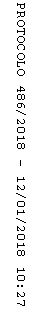 